The following URL link to the MindTools site has many modules in relation to People Management skills which are very relevant for Dragon Boat coacheshttps://www.mindtools.com/ Site also has Newsletters, Blogs etc.Have a look and see what you think. You can feedback any information or thoughts via development@ausdbf.com.au 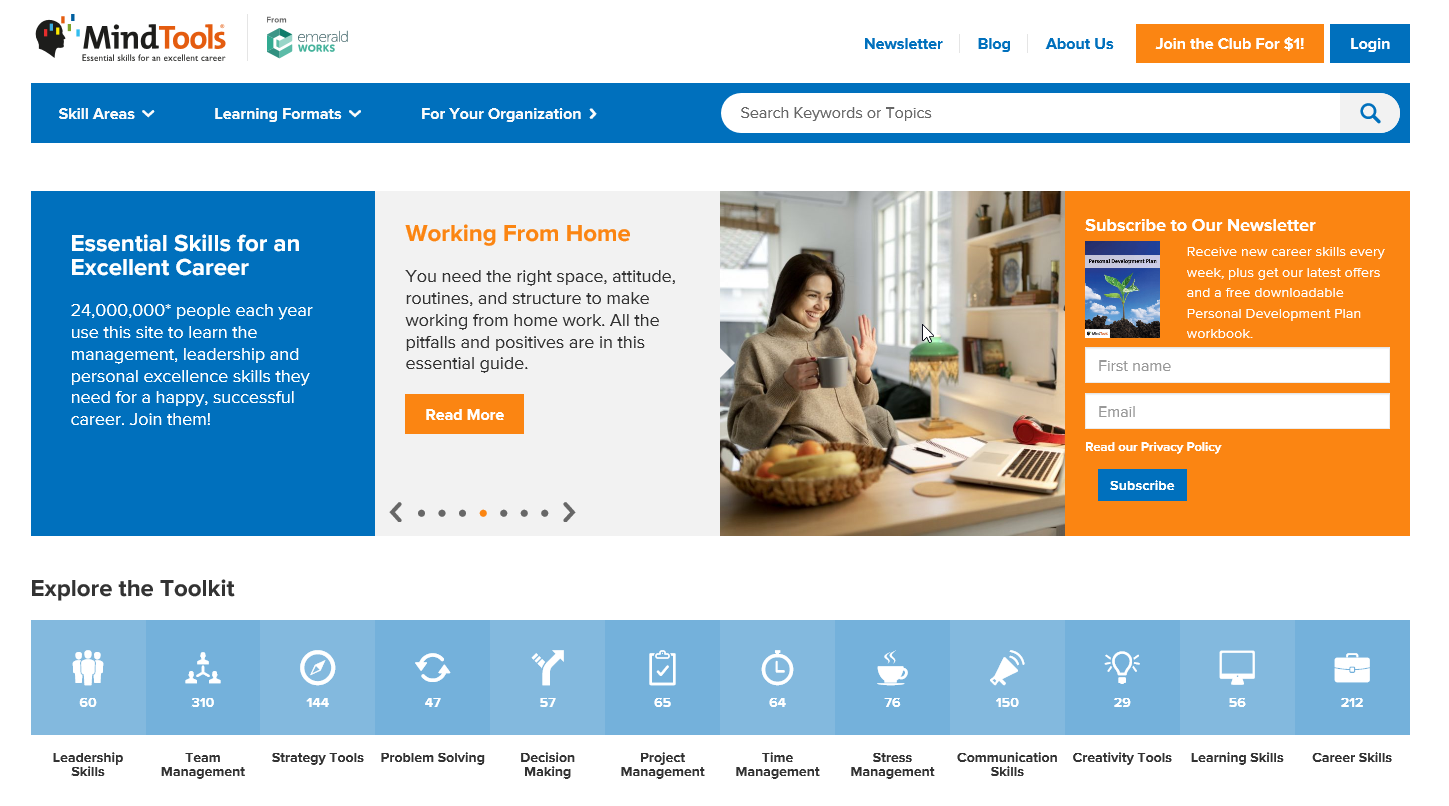 